Zamawiający w imieniu i na rzecz  Gminy Miasta Sopotu :CENTRUM KSZTAŁCENIA USTAWICZNEGO                   UL. KOŚCIUSZKI 22-24,  81-704 SOPOT   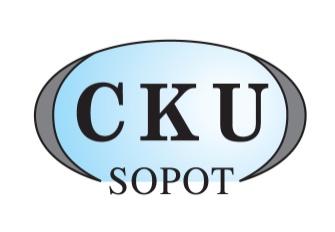 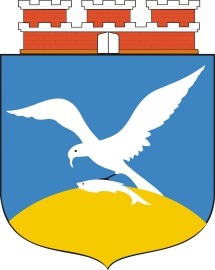 SPECYFIKACJA ISTOTNYCH WARUNKÓW ZAMÓWIENIAw postępowaniu o udzielenie zamówienia publicznegow trybie przetargu nieograniczonegoo wartości szacunkowej poniżej 209 000 eurona  dostawę pomocy dydaktycznych do sopockich szkół ponadgimnazjalnych w ramach projektu „Droga do sukcesu” nr referencyjny postępowania – PODSTAWA PRAWNA: Ustawa z dnia 29 stycznia 2004 roku Prawo zamówień publicznych (tekst jednolity: Dz. U. z 2015 r. poz. 2164 ze zm.)Zatwierdził:SPIS TREŚCIRozdział   1: 	Nazwa i adres ZamawiającegoRozdział   2: 	Tryb udzielenia zamówieniaRozdział   3: 	Opis przedmiotu zamówienia Rozdział   4: 	Informacje o ofertach wariantowych, częściowych oraz aukcji elektronicznej  Rozdział   5: 	Termin wykonania zmówieniaRozdział   6: 	Warunki udziału w postępowania, podstawy wykluczenia WykonawcówRozdział   7: 	Wykaz oświadczeń oraz dokumentów jakie maja dostarczyć Wykonawcy w celu  potwierdzenia spełnienia warunków udziału w postępowaniu.Rozdział   8: 	Informacja o sposobie porozumiewania zamawiającego z wykonawcami oraz przekazywania oświadczeń, dokumentów oraz wskazanie osób uprawnionych do porozumiewania się z Wykonawcami Rozdział   9: 	Wymagania dotyczące wadiumRozdział 10: 	Termin związania ofertąRozdział 11: 	Opis sposobu przygotowania ofertyRozdział 12: 	Miejsce oraz termin składania i otwarcia ofertRozdział 13: 	Opis sposobu obliczenia cenyRozdział 14:	Opis kryteriów, którymi Zamawiający będzie się kierował przy wyborze oferty wraz z podaniem wag tych kryteriów i sposobu oceny ofertRozdział 15:	Informacja o formalnościach, jakie powinny zostać dopełnione po wyborze oferty w celu zawarcia umowy w sprawie zamówienia publicznegoRozdział 16:	Wymagania dotyczące zabezpieczenie należytego wykonania umowyRozdział 17:	Istotne postanowienia umowyRozdział 18:	Pouczenie o środkach ochrony prawnej przysługujących Wykonawcy w toku postępowania o zamówienie publiczneZałączniki do SIWZZałącznik nr 1: Formularz oferty wraz z formularzem kosztorysu ofertowegoZałącznik nr 2: Oświadczenia wykonawcy:część  1: Oświadczenie Wykonawcy składane na podstawie art. 25a ust. 1 ustawy Pzp o braku podstaw do wykluczenia z udziału w postępowaniu - KAŻDY WYKONAWCA SKŁADA WRAZ Z OFERTĄ; część  2: Oświadczenie Wykonawcy składane na podstawie art. 25a ust.  1 ustawy Pzp o spełnieniu warunków udziału w postępowaniu - KAŻDY WYKONAWCA SKŁADA WRAZ Z OFERTĄ; część 3: Oświadczenie Wykonawcy o przynależności lub braku  przynależności do tej samej grupy kapitałowej, o której mowa  w art. 24 ust. 1 pkt 23 ustawy Pzp – SKŁADA KAŻDY WYKONAWCA (bez wezwania) W TERMINIE 3 DNI OD DNIA ZAMIESZCZENIA NA STRONIE INTERNETOWEJ INFORMACJI O KTÓREJ MOWA w art. 86 ust. 5 Ustawy PZP;Załącznik nr 3: Istotne postanowienia umowyZałącznik nr 4: Opis przedmiotu zamówienia - specyfikacja technicznaNAZWA I ADRES ZAMAWIAJĄCEGOZamawiającym w imieniu i na rzecz Gminy Miasta Sopotu jest:  Centrum Kształcenia Ustawicznego z siedzibą przy ul. Kościuszki 22-24, 81-704 Sopot reprezentowanym przez Dyrektora – Aleksandrę Cięglewicz - Wachowiak.Osoba prowadząca postępowanie – Małgorzata Kopacz tel.  +48 58 551 00 11fax. +48 58 551 00 11e-mail: dyrektoradmin@sopot.plGodziny pracy:  od poniedziałku do piątku  9:00-17:00TRYB UDZIELENIA ZAMÓWIENIAPostępowanie prowadzone jest w trybie przetargu nieograniczonego o wartości szacunkowej poniżej 209 000 euro na realizację zadania polegającego na dostawie pomocy dydaktycznych do sopockich szkół ponadgimnazjalnych w ramach projektu „Droga do sukcesu” zgodnie z ustawą prawo zamówień publicznych (Ustawa Pzp) oraz aktami wykonawczymi do tej ustawy oraz warunkami określonymi w niniejszej specyfikacji istotnych warunków Zamówienia.Ogłoszenie o zamówieniu opublikowano w Biuletynie Zamówień Publicznych.Ogłoszenie o zamówieniu opublikowano na stronie internetowej Zamawiającego: www.ckusopot.pl w BIP oraz zamieszczono na tablicy ogłoszeń w siedzibie Zamawiającego w Centrum Kształcenia Ustawicznego.Postępowanie oraz realizacja przedmiotu zamówienia prowadzona jest w języku polskim. Postępowanie, którego dotyczy niniejszy dokument oznaczone jest znakiem: CKU.MK.261.10.2016 Wykonawcy zobowiązani są do powoływania się na wyżej podane oznaczenie we wszelkich kontaktach z Zamawiającym.OPIS PRZEDMIOTU ZAMÓWIENIAPrzedmiotem zamówienia jest zakup wraz z dostawą fabrycznie nowych pomocy dydaktycznych  w ramach projektu „Droga do sukcesu” dla następujących sopockich szkół ponadgimnazjalnych:Liceum Ogólnokształcącego nr 1, Liceum Ogólnokształcącego nr 2, Liceum Ogólnokształcącego nr 3, Technikum nr 1 w Zespole Szkół Handlowych   z podziałem na 2 części:CZĘŚĆ I – Laptopy, oprogramowanie i urządzenie wielofunkcyjneCZĘŚĆ II – Sprzęt audiowizualny i oprogramowanie interaktywneKody CPV:39162100-6 – pomoce dydaktyczne30213100-6 - komputery przenośne,48771000-3 - pakiety oprogramowania użytkowego ogólnego,32321200-1 – urządzenia audiowizualne,48520000-9 – pakiety oprogramowania multimedialnegoSzczegółowe określenie zakresu przedmiotu zamówienia, poszczególnych części,  zawarte jest w opisie przedmiotu zamówienia – specyfikacji technicznej – Załącznik nr 4. Wykonawca zobowiązany jest do współpracy z Zamawiającym na każdym etapie realizacji przedmiotu zamówienia.INFORMACJA O OFERTACH WARIANTOWYCH, CZĘŚCIOWYCH ORAZ AUKCJI ELEKTRONICZNEJ Zamawiający nie dopuszcza składania ofert wariantowych.Zamawiający dopuszcza możliwość składania ofert częściowych. Wykonawca może złożyć ofertę na jedną lub dwie części zamówienia.Zamawiający nie przewiduje aukcji elektronicznej.Zamawiający nie przewiduje udzielenia zamówień, o których mowa w art. 67 ust. 1 pkt 6 i 7.Wykonawca może powierzyć wykonanie części zamówienia podwykonawcom. W przypadku powierzenia wykonania części zamówienia podwykonawcom, Zamawiający żąda wskazania przez Wykonawcę w ofercie (formularzu oferty) części zamówienia, których wykonanie zamierza powierzyć podwykonawcom i podania przez Wykonawcę firm podwykonawców.Zamawiający nie zamierza ustanowić dynamicznego systemu zakupów.Zamawiający nie przewiduje zawarcia umowy ramowej. Zamawiający nie przewiduje prowadzenia rozliczeń z Wykonawcą w walutach obcych.  Zamawiający nie przewiduje zwrotu kosztów udziału w postępowaniu. Zamawiający nie przewiduje wymagań, o których mowa w art. 29 ust. 4 ustawy Pzp. TERMIN WYKONANIA ZAMÓWIENIA5.1. Zamawiający wymaga realizacji zamówienia w terminie: CZĘŚĆ I – laptopy, oprogramowanie i urządzenie wielofunkcyjne – od 7 dni do 14 dni licząc od daty podpisania umowy;CZĘŚĆ II – sprzęt audiowizualny i oprogramowanie interaktywne – od 14 dni do 21 dni licząc od daty podpisania umowy5.2. Termin realizacji zamówienia stanowi jedno z kryteriów oceny ofert.WARUNKI UDZIAŁU W POSTĘPOWANIU, PODSTAWY WYKLUCZENIA WYKONAWCÓWWarunki udziału w postępowaniu O udzielenie zamówienia publicznego mogą ubiegać się Wykonawcy, którzy nie podlegają wykluczeniu oraz spełniają określone przez Zamawiającego warunki udziału w postępowaniu. 6.2.   Zamawiający może, na każdym etapie postępowania, uznać, że Wykonawca nie posiada wymaganych zdolności, jeżeli zaangażowanie zasobów technicznych lub zawodowych Wykonawcy w inne przedsięwzięcia gospodarcze wykonawcy może mieć negatywny wpływ na realizację zamówienia. Ocena spełniania warunków udziału w postępowaniu zostanie dokonana wg formuły „spełnia – nie spełnia”, na podstawie analizy załączonych do oferty dokumentów - oświadczeń Wykonawcy - potwierdzających spełnianie ww. warunków udziału w postępowaniu.Podstawy wykluczenia z postępowania - obligatoryjne.  Z  postępowania o udzielenie zamówienia wyklucza się Wykonawcę, w stosunku do którego zachodzi którakolwiek z okoliczności, o których mowa w art. 24 ust. 1 pkt 12-23 ustawy Pzp. Zamawiający żąda w stosunku do Wykonawcy, który zamierza powierzyć wykonanie części zamówienia podwykonawcom, w celu wykazania braku istnienia wobec nich podstaw do wykluczenia z udziału w postępowaniu (w rozumieniu art. 25a ust. 5 uPzp) złożenia informacji o tych podwykonawcach w formularzu oświadczenia Wykonawcy – załącznik nr 2, część 2.Podstawy wykluczenia z postępowania – fakultatywne – zgodnie z art. 24 ust. 5 pkt 1-2.  Dodatkowo Zamawiający przewiduje wykluczenie Wykonawcy:w stosunku do którego otwarto likwidację, w zatwierdzonym przez sąd układzie w postępowaniu restrukturyzacyjnym jest przewidziane zaspokojenie wierzycieli przez likwidację jego majątku lub sąd zarządził likwidację jego majątku w trybie art. 332 ust. 1 ustawy z dnia 15 maja 2015 r. Prawo restrukturyzacyjne (Dz. U. z 2015 r. poz. 978, 1259, 1513, 1830 i 1844 oraz z 2016 poz. 615) lub którego upadłość ogłoszono, z wyjątkiem Wykonawcy, który po ogłoszeniu upadłości zawarł układ zatwierdzony prawomocnym postanowieniem sądu, jeżeli układ nie przewiduje zaspokojenia wierzycieli przez likwidację majątku upadłego, chyba że sąd zarządził likwidację jego majątku w trybie art. 366 ust. 1 ustawy z dnia 28 lutego 2003 r.  Prawo upadłościowe (Dz. U. z 2015 r. poz. 233, 978, 1166, 1259 i 1844 oraz z 2016 r. poz. 615) który w sposób zawiniony poważnie naruszył obowiązki zawodowe, co podważa jego uczciwość, w szczególności gdy Wykonawca w wyniku zamierzonego działania lub rażącego niedbalstwa nie wykonał lub nienależycie wykonał zamówienie, co zamawiający jest w stanie wykazać za pomocą stosownych środków dowodowych;Wykonawca, który podlega wykluczeniu na podstawie art. 24 ust. 1 pkt 13 -14 oraz 16-20 lub ust. 5 uPzp, może przedstawić dowody na to, że podjęte przez niego środki są wystarczające do wykazania jego rzetelności, w szczególności udowodnić naprawienie szkody wyrządzonej przestępstwem lub przestępstwem skarbowym, zadośćuczynienie pieniężne za doznaną krzywdę lub naprawienie szkody, wyczerpujące wyjaśnienie stanu faktycznego oraz współpracę z organami ścigania oraz podjęcie konkretnych środków technicznych, organizacyjnych i kadrowych, które są odpowiednie dla zapobiegania dalszym przestępstwom lub przestępstwom skarbowym lub nieprawidłowemu postępowaniu Wykonawcy. Regulacji, o której mowa w zdaniu pierwszym nie stosuje się, jeżeli wobec Wykonawcy, będącego podmiotem zbiorowym, orzeczono prawomocnym wyrokiem sądu zakaz ubiegania się o udzielenie zamówienia oraz nie upłynął określony w tym wyroku okres obowiązywania tego zakazu. Wykonawca nie podlega wykluczeniu, jeżeli Zamawiający, uwzględniając wagę i szczególne okoliczności czynu Wykonawcy, uzna za wystarczające dowody przedstawione na podstawie art. 24 ust. 8 uPzp.Zamawiający dokona oceny, czy brak jest podstaw do wykluczenia Wykonawcy na podstawie dokumentów i oświadczeń wymaganych w przedmiotowym postępowaniu na zasadzie spełnia/ nie spełnia. Zamawiający może wykluczyć Wykonawcę na każdym etapie postępowania o udzielenie zamówienia.WYKAZ OŚWIADCZEŃ LUB DOKUMENTÓW, JAKIE MAJĄ DOSTARCZYĆ WYKONAWCY W CELU POTWIERDZENIA SPEŁNIENIA WARUNKÓW UDZIAŁU W POSTĘPOWANIUW celu wstępnego potwierdzenia braku podstaw do wykluczenia z postępowania o udzielenie przedmiotowego zamówienia  publicznego wraz z ofertą należy złożyć:aktualne na dzień składania ofert oświadczenie - stanowiące wstępne potwierdzenie o niepodleganiu wykluczeniu w zakresie wskazanym w załączniku nr 2 do siwz – oświadczenia Wykonawcy (obligatoryjne i fakultatywne).W przypadku wspólnego ubiegania się o zamówienie przez Wykonawców powyższe oświadczenie składa każdy z Wykonawców wspólnie ubiegających się o zamówienie. Dokumenty te potwierdzają spełnianie warunków udziału w postępowaniu lub kryteriów selekcji oraz brak podstaw do wykluczenia, w zakresie w którym każdy z Wykonawców wykazuje spełnianie warunków udziału w postępowaniu lub kryteriów selekcji oraz brak podstaw wykluczenia.Wykonawca, który zamierza powierzyć wykonanie części zamówienia podwykonawcom, w celu wykazania braku istnienia wobec nich podstaw wykluczenia z udziału w postępowaniu zamieszcza informacje o podwykonawcach w oświadczeniu, o którym mowa powyżej, dla każdego podwykonawcy odrębnie. W zakresie udokumentowania pozostałych podstaw do wykluczenia na podstawie art. 24 ust. 1 oraz ust. 5 pkt 1 i 2 uPzp, zamawiający skorzysta z treści oświadczenia Wykonawcy złożonego wraz z ofertą – załącznik nr 2 – oświadczenia Wykonawcy.Pozostałe dokumenty niezbędne do przeprowadzenia postępowania:pełnomocnictwo, które należy złożyć w formie oryginału lub notarialnie poświadczonej kopii, jeżeli ofertę w postępowaniu składa w imieniu Wykonawcy pełnomocnik.Wykonawca, w terminie 3 dni od dnia zamieszczenia przez Zamawiającego na stronie internetowej informacji, o której mowa w art. 86 ust. 5 ustawy Pzp, przekazuje Zamawiającemu oświadczenie o przynależności lub braku przynależności do tej samej grupy kapitałowej (w oryginale), o której mowa w art. 24 ust. 1 pkt 23 ustawy Pzp. Wraz ze złożeniem oświadczenia, Wykonawca może przedstawić dowody, że powiązania z innym Wykonawcą nie prowadzą do zakłócenia konkurencji w postępowaniu o udzielenie zamówienia. Zaleca się, aby dla sporządzenia oświadczenia Wykonawca posłużył się formularzem zgodnym z treścią załącznika nr 2 część 3.Zamawiający przed udzieleniem zamówienia, może wezwać Wykonawcę, którego oferta została oceniona najwyżej, do złożenia w wyznaczonym, nie krótszym niż 5 dni, terminie aktualnych na dzień złożenia ofert oświadczeń lub dokumentów, potwierdzających okoliczności, o których mowa w art. 24 ust. 5 pkt. 1 a mianowicie:odpisu z właściwego rejestru lub centralnej ewidencji działalności gospodarczej, jeżeli odrębne przepisy wymagają wpisu do rejestru lub ewidencji, w celu wykazania braku podstaw do wykluczenia w oparciu o art. 24 ust.5 pkt. 1 ustawy.W przypadku wspólnego ubiegania się o udzielenie niniejszego zamówienia dwóch lub więcej Wykonawców wymienione dokumenty musza być złożone przez każdego z Wykonawców oddzielnie. Jeżeli jest to niezbędne do zapewnienia odpowiedniego przebiegu postępowania o udzielenie zamówienia, Zamawiający może na każdym etapie postępowania wezwać Wykonawców do złożenia wszystkich lub niektórych oświadczeń lub dokumentów potwierdzających, że nie podlegają wykluczeniu oraz spełniają warunki udziału w postępowaniu , a jeżeli zachodzą uzasadnione podstawy do uznania, że złożone uprzednio oświadczenia lub dokumenty nie są już aktualne, do złożenia aktualnych oświadczeń lub dokumentów. Wykonawca mający siedzibę na terytorium Rzeczypospolitej Polskiej, w odniesieniu do osoby mającej miejsce zamieszkania poza terytorium Rzeczypospolitej Polskiej, której dotyczy dokument wskazany w § 5 pkt 1 Rozporządzenia ministra Rozwoju z dnia 26 lipca 2016 roku w sprawie rodzaju  dokumentów, jakich może żądać zamawiający od wykonawcy w postepowaniu o udzielenie zamówienia; składa dokument, o którym mowa w § 7 ust. 1 pkt 1 rozporządzenia, w zakresie określonym w art. 24 ust. 1 pkt 14 i 21 oraz ust. 5 pkt 6 upzp. Jeżeli w kraju, w którym miejsce zamieszkania ma osoba, której dokument miał dotyczyć, nie wydaje się takich dokumentów, zastępuje się go dokumentem zawierającym oświadczenie tej osoby złożonym przed notariuszem lub przed organem sądowym, administracyjnym albo organem samorządu zawodowego lub gospodarczego właściwym ze względu na miejsce zamieszkania tej osoby. Dokumenty powinny być wystawione nie wcześniej niż 6 miesięcy przed upływem terminu składania ofert. W przypadku wątpliwości co do treści dokumentu złożonego przez Wykonawcę, Zamawiający może zwrócić się do właściwych organów kraju, w którym miejsce zamieszkania ma osoba, której dokument dotyczy, o dzielenie niezbędnych informacji dotyczących tego dokumentu.  Jeżeli Wykonawca ma siedzibę lub miejsce zamieszkania poza terytorium Rzeczypospolitej Polskiej, składa dokumenty wystawione w kraju, w którym ma siedzibę lub miejsce zamieszkania, potwierdzająco odpowiednio że nie otwarto jego likwidacji ani nie ogłoszono upadłości – wystawione nie wcześniej niż 6 miesięcy przed upływem terminu składania ofert.Jeżeli wykonawca nie złoży oświadczenia, o których mowa w art. 25a ust. 1 uPZP, oświadczeń i dokumentów, o których mowa w art. 25 ust. 1  lub innych dokumentów niezbędnych do przeprowadzenia postępowania, oświadczenia lub dokumenty są niekompletne, zawierają błędy lub budzą wskazane przez zamawiającego wątpliwości, zamawiający wezwie do ich złożenia, uzupełnienia, poprawienia w terminie przez siebie wskazanym, chyba że mimo ich złożenia oferta wykonawcy podlegałaby odrzuceniu albo konieczne byłoby unieważnienie postępowania.Jeżeli Wykonawca nie złożył wymaganych pełnomocnictw albo złożył wadliwe pełnomocnictwa, zamawiający wzywa do ich złożenia w terminie przez siebie wskazanym, chyba, że mimo ich złożenia oferta wykonawcy podlegałaby odrzuceniu albo konieczne byłoby unieważnienie postępowania.Wykonawca nie jest zobowiązany do złożenia oświadczeń lub dokumentów potwierdzających okoliczności , o których mowa w art. 25 ust. 1 pkt 1 i 3 uPzp, jeżeli zamawiający posiada oświadczenia lub dokumenty dotyczące tego Wykonawcy lub może je uzyskać za pomocą bezpłatnych i ogólnodostępnych baz danych, w szczególności rejestrów publicznych w rozumieniu  ustawy z dnia 17 lutego 205 r. o informatyzacji działalności podmiotów realizujących zadania publiczne (Dz. U. z 2014 r. poz. 1114 oraz z 2016 r. poz. 352).Dokumenty należy dostarczyć w oryginale lub kopii poświadczonej za zgodność z oryginałem przez Wykonawcę za wyjątkiem poniższych dokumentów, które należy złożyć w oryginale:oświadczenia Wykonawcy – załącznik nr 2 część 1 i 2;oświadczenia o przynależności lub braku przynależności do grupy kapitałowej – załącznik nr 2 część 3;zobowiązania podmiotu trzeciego do udostępnienia zasobów, na których Wykonawca polega w celu spełnienia warunków udziału w postępowaniu;Kwestię polegania na zasobie podmiotu trzeciego reguluje szczegółowo art. 22a ust. 1-6 uPZP.Wykonawcy mogą wspólnie ubiegać się o udzielenie zamówienia.Wykonawcy, o których wyżej mowa ponoszą solidarną odpowiedzialność za wykonanie umowy.W przypadku, o którym mowa w pkt 7.12 Wykonawcy ustanawiają pełnomocnika do               reprezentowania ich w postępowaniu o udzielenie zamówienia albo reprezentowania w postępowaniu i zawarcia umowy w sprawie zamówienia publicznego.W przypadku wspólnego ubiegania się o zamówienie przez Wykonawców oświadczenia składa każdy z Wykonawców wspólnie ubiegający się o udzielenie zamówienia. Każdy z Wykonawców wykazuje spełnianie warunków udziału w postępowaniu oraz brak podstaw wykluczenia.Jeżeli oferta Wykonawców występujących wspólnie zostanie wybrana, Zamawiający będzie żądał przed zawarciem umowy w sprawie udzielenia zamówienia publicznego, umowy regulującej współpracę tych podmiotów, w której winny być co najmniej:dokładnie określony cel gospodarczy, dla którego została zawarta umowa;dokładne określenie działania, które mają zostać podjęte dla zrealizowania zakładanego celu gospodarczego oraz zadania konsorcjantów – zaleca się wskazanie, które dostawy będzie wykonywał każdy z Wykonawców;oznaczony czas trwania umowy;zawarte stwierdzenie o solidarnej odpowiedzialności wobec zamawiającego;określony sposób prowadzenia spraw Wykonawców występujących wspólnie – niezbędne jest, aby Wykonawcy upełnomocnili jednego spośród siebie do reprezentowania wszystkich w postępowaniu o udzielenie zamówienia publicznego.INFORMACJA O SPOSOBIE POROZUMIEWANIA SIĘ ZAMAWIAJĄCEGO
Z WYKONAWCAMI ORAZ PRZEKAZYWANIA OŚWIADCZEŃ, DOKUMENTÓW I WSKAZANIE OSÓB UPRAWNIONYCH DO POROZUMIEWANIA SIĘ Z WYKONAWCAMIW prowadzonym postępowaniu oświadczenia, wnioski, zawiadomienia oraz informacje Zamawiający i Wykonawcy będą przekazywać pisemnie, faksem lub drogą elektroniczną, za wyjątkiem dokumentów i oświadczeń składanych na potwierdzenie spełniania warunków udziału w postępowaniu, które składa się w formie pisemnej. Jeżeli Zamawiający lub Wykonawca przekazują oświadczenia, wnioski, zawiadomienia oraz informacje faksem lub drogą elektroniczną, każda ze stron na żądanie drugiej niezwłocznie potwierdza fakt ich otrzymania. Wykonawca może zwrócić się do Zamawiającego o wyjaśnienie treści specyfikacji istotnych warunków zamówienia. Zamawiający niezwłocznie udzieli wyjaśnień, jednak nie później niż na 6 dni przed upływem terminu składania ofert, pod warunkiem, że wniosek o wyjaśnienie treści siwz wpłynął do Zamawiającego nie później niż do końca dnia, w którym upływa połowa wyznaczonego terminu składania ofert.Jeżeli wniosek o wyjaśnienie treści siwz wpłynął po upływie terminu składania wniosku, o którym mowa w pkt. 8.2 lub dotyczy udzielonych wyjaśnień, Zamawiający może udzielić wyjaśnień albo pozostawić wniosek bez rozpoznania. Przedłużenie terminu składania ofert nie wpływa na bieg terminu składania wniosku, o którym mowa w pkt. 8.2.Treść zapytań wraz z wyjaśnieniami Zamawiający przekazuje Wykonawcom, którym przekazał siwz, bez ujawniania źródła zapytania oraz zamieszcza je na stronie internetowej, na której udostępniana jest siwz (www.ckusopot.pl w BIP).Osoba uprawniona do porozumiewania się z Wykonawcami: Małgorzata Kopacz e-mail: dyrektoradmin@sopot.pl od poniedziałku do piątku w godzinach 9.00-17.00 .Jednocześnie Zamawiający informuje, że przepisy uPZP nie pozwalają na jakikolwiek inny kontakt - zarówno z Zamawiającym  jak i z osobami uprawnionymi do porozumiewania się z Wykonawcami - niż wskazany w niniejszym rozdziale siwz. Oznacza to, że Zamawiający nie będzie reagował na inne formy kontaktowania się z nim, w szczególności na kontakt telefoniczny lub/i osobisty w swojej siedzibie.WYMAGANIA DOTYCZĄCE WADIUMZamawiający nie wymaga zabezpieczenia oferty za pomocą wadium.TERMIN ZWIĄZANIA OFERTĄTermin związania ofertą wynosi 30 dni.Bieg terminu związania ofertą rozpoczyna się wraz z upływem terminu składania ofert.Wykonawca samodzielnie lub na wniosek Zamawiającego może przedłużyć termin związania ofertą, z tym, że Zamawiający może tylko raz, co najmniej na 3 dni przed upływem terminu związania ofertą, zwrócić się do Wykonawców o wyrażenie zgody na przedłużenie terminu, o którym mowa w pkt 10.1., o oznaczony okres nie dłuższy niż 60 dni. Odmowa wyrażenia zgody na przedłużenie terminu związania ofertą nie powoduje utraty wadium. Przedłużenie terminu związania ofertą jest dopuszczalne tylko z jednoczesnym przedłużeniem okresu ważności wadium albo, jeżeli nie jest to możliwe, z wniesieniem nowego wadium na przedłużony okres związania ofertą. Jeżeli przedłużenie terminu związania ofertą dokonywane jest po wyborze oferty najkorzystniejszej, obowiązek wniesienia nowego wadium lub jego przedłużenia, dotyczy jedynie Wykonawcy, którego oferta została wybrana jako najkorzystniejsza. W przypadku wniesienia odwołania po upływie terminu składania ofert bieg terminu związania ofertą ulega zawieszeniu do czasu ogłoszenia przez Krajową Izbę Odwoławczą orzeczenia.OPIS SPOSOBU PRZYGOTOWANIA OFERTYOferta musi być sporządzona pod rygorem nieważności w formie pisemnej, w języku polskim.Wykonawca może złożyć jedną ofertę.Treść oferty musi odpowiadać treści specyfikacji istotnych warunków zamówienia.Oferta Wykonawcy musi zawierać wypełniony formularz oferty - o treści odpowiadającej załącznikowi nr 1 do siwz wraz z kosztorysem ofertowym.Formularz oferty powinien być ostemplowany pieczątką firmową oraz podpisany 
i opieczętowany pieczątką imienną przez osoby umocowane do reprezentowania Wykonawcy. Do oferty należy załączyć dokumenty określone w rozdziale 7 siwz.Inne dokumenty wymagane przez Zamawiającego, jakie należy załączyć do oferty:11.7 	pełnomocnictwo (złożone w formie oryginału lub kserokopii potwierdzonej za zgodność z oryginałem przez notariusza), w przypadku gdy formularz ofertowy lub załączone do niego dokumenty są podpisane przez osobę, której umocowanie do reprezentowania Wykonawcy nie wynika z innych dokumentów załączonych od oferty lub ofertę składają podmioty wspólnie ubiegające się o udzielenie zamówienia.Zaleca się, aby wszystkie dokumenty tworzące ofertę były spięte – zszyte w sposób uniemożliwiający ich dekompletację.Ofertę należy umieścić w zamkniętym opakowaniu uniemożliwiającym przypadkowe zapoznanie się z treścią oferty przed terminem otwarcia ofert.Ofertę wraz z załącznikami należy złożyć w zaklejonej, nienaruszonej kopercie opatrzonej nazwą i adresem Wykonawcy, zaadresowanej na: Centrum Kształcenia Ustawicznego ul. Kościuszki 22-24, 81-704 Sopot – przetarg nieograniczony na dostawę pomocy dydaktycznych do sopockich szkół ponadgimnazjalnych w ramach projektu „Droga do sukcesu”. Nie otwierać przed dniem …………………………., godz. …………...Uwaga: należy wskazać na którą część  składana jest oferta.Miejsce złożenia oferty wskazane w pkt. 12.1Wszelkie koszty związane z przygotowaniem oraz dostarczeniem oferty ponosi Wykonawca.Zamawiający nie przewiduje zwrotu kosztów udziału w postępowaniu.Wykonawca może przed upływem terminu do składania ofert, zmienić lub wycofać ofertę. Zarówno zmiana, jak i wycofanie oferty wymagają zachowania formy pisemnej. Zmiana lub wycofanie oferty powinny znaleźć się w zamkniętej kopercie odpowiednio oznaczonej „Zmiana” lub „Wycofanie” i opisanej  jak w pkt. 11.10. Dokumenty nie będące oryginałami muszą być poświadczone za zgodność z oryginałem przez osoby właściwe do reprezentowania Wykonawcy MIEJSCE ORAZ TERMIN SKŁADANIA I OTWARCIA OFERTOfertę należy złożyć do dnia  25.11.2016 r. do godz. 11.00 w Urzędzie Miasta Sopotu ul. Kościuszki 25/27, 81-704 Sopot, Kancelaria Ogólna pok. nr 16 w godzinach pracy Urzędu. Publiczne otwarcie ofert odbędzie się w dniu 25.11.2016 r. o godz. 12.00 w siedzibie Zamawiającego: Centrum Kształcenia Ustawicznego ul. Kościuszki 22-24, 81-704 Sopot, w pomieszczeniu nr 105 A na I piętrze.Bezpośrednio przed otwarciem ofert Zamawiający poda kwotę, jaką zamierza przeznaczyć na sfinansowanie zamówienia.Podczas otwarcia ofert, Zamawiający odczyta nazwę (firmę) oraz adres Wykonawcy, którego oferta jest otwierana oraz informacje dotyczące ceny oferty i terminu wykonania zamówienia, okresu gwarancji i warunków płatności zawartych w ofertach.  Po otwarciu ofert Zamawiający zamieści na stronie internetowej informacje dotyczące: 1) kwoty, jaką zamierza przeznaczyć na sfinansowanie zamówienia; 2) firm oraz adresów Wykonawców, którzy złożyli oferty w terminie; 3) ceny, terminu wykonania zamówienia, okresu gwarancji i warunków płatności zawartych w ofertach.Jeżeli oferta wpłynie do Zamawiającego pocztą lub inną drogą np. pocztą kurierską o terminie złożenia oferty decyduje wyłącznie termin dostarczenia oferty do Zamawiającego. W przypadku złożenia oferty po terminie Zamawiający niezwłocznie zawiadamia wykonawcę 
o tym fakcie oraz zwraca ofertę po upływie terminu do wniesienia odwołania.OPIS SPOSOBU OBLICZENIA CENYWykonawca w przedstawionej ofercie winien zaoferować cenę ryczałtową kompletną, jednoznaczną i ostateczną, stałą dla okresu realizacji zamówienia i okresu gwarancji, udzielonej przez Wykonawcę.Wraz z ofertą powinny być złożone: Oświadczenia wymagane postanowieniami pkt. 7.1.Oświadczenia dla podmiotów, na zdolnościach których polega Wykonawca, wymagane postanowieniami pkt. 7.7.Zobowiązania wymagane postanowieniami pkt 7.17 w przypadku gdy Wykonawca polega na zdolnościach innych podmiotów w celu potwierdzenia spełniania warunków udziału w postępowaniu.  Pełnomocnictwo do reprezentowania wszystkich Wykonawców wspólnie ubiegających się o udzielenie zamówienia, ewentualnie umowa o współdziałaniu, z której będzie wynikać przedmiotowe pełnomocnictwo. Pełnomocnik może być ustanowiony do reprezentowania Wykonawców w postępowaniu albo reprezentowania w postępowaniu i zawarcia umowy. Pełnomocnictwo winno być załączone w formie oryginału lub notarialnie poświadczonej kopii. Pełnomocnictwo, w oryginale lub kopii poświadczonej notarialnie, w przypadku podpisania oferty oraz poświadczenia za zgodność z oryginałem kopii dokumentów przez osobę niewymienioną w dokumencie rejestracyjnym (ewidencyjnym) Wykonawcy. Oferta, oświadczenia i dokumenty, dla których Zamawiający określił wzory w niniejszej siwz, powinny być sporządzone zgodnie z tymi wzorami co do treści oraz opisu kolumn i wierszy. Oferta powinna być podpisana przez osobę upoważnioną do reprezentowania Wykonawcy, zgodnie z formą reprezentacji Wykonawcy określoną w rejestrze lub innym dokumencie, właściwym dla danej formy organizacyjnej Wykonawcy albo przez upełnomocnionego przedstawiciela Wykonawcy.  Oferta, oświadczenia i dokumenty powinny być sporządzone w języku polskim, w formie pisemnej zapewniającej pełną czytelność treści. Wszelkie zmiany w treści oferty i załączników do oferty, w szczególności każde przerobienie, przekreślenie, uzupełnienie, nadpisanie, przesłonięcie korektorem, etc. muszą być podpisane lub parafowane przez Wykonawcę - w przeciwnym wypadku nie będą uwzględniane. Oferta, oświadczenia i dokumenty wymienione w pkt 14.2  powinny być złożone w oryginale. W przypadku, gdyby oferta, oświadczenia lub dokumenty zawierały informacje stanowiące tajemnicę przedsiębiorstwa w rozumieniu przepisów o zwalczaniu nieuczciwej konkurencji, Wykonawca powinien w sposób nie budzący wątpliwości zastrzec, które spośród zawartych w ofercie informacji stanowią tajemnicę przedsiębiorstwa oraz wykazać, iż zastrzeżone informacje stanowią tajemnicę przedsiębiorstwa. Informacje te powinny być umieszczone w osobnym wewnętrznym opakowaniu, trwale ze sobą połączone i ponumerowane z zachowaniem ciągłości numeracji stron oferty. Nie mogą stanowić tajemnicy przedsiębiorstwa informacje podawane do wiadomości podczas otwarcia ofert, tj. informacje dotyczące ceny, terminu wykonania zamówienia, okresu gwarancji i warunków płatności zawartych w ofercie.W ofercie należy podać wartość netto, stawkę podatku VAT oraz wartość podatku Vat i cenę brutto w złotych polskich (PLN) z dokładnością do dwóch miejsc po przecinku. Wykonawca nie może samodzielnie wprowadzić zmian do kosztorysu ofertowego. Wszystkie błędy ujawnione w siwz Wykonawca powinien zgłosić Zamawiającemu przed terminem składania ofert zawartym w  niniejszej Instrukcji dla Wykonawców. Tam, gdzie w siwz zostały wskazane znaki towarowe, patenty lub pochodzenie, źródła lub szczególny proces który charakteryzuje produkty lub usługi dostarczane przez konkretnego wykonawcę, jeżeli mogłoby to doprowadzić do uprzywilejowania lub wyeliminowania niektórych wykonawców lub produktów, ewentualnie normy, aprobaty, specyfikacje lub systemy, o których mowa w art. 30 ust. 1 i 3 ustawy Pzp, Zamawiający dopuszcza oferowanie produktów lub rozwiązań równoważnych pod warunkiem, że zapewnią one uzyskanie parametrów technicznych, użytkowych oraz eksploatacyjnych nie gorszych od określonych w siwz a Wykonawca, który zaoferuje rozwiązania równoważne wykaże w ofercie, że spełniają one wymagania określone przez Zamawiającego. Cena oferty powinna obejmować całkowity koszt wykonania przedmiotu zamówienia w tym również wszelkie nakłady i koszty towarzyszące wykonaniu, o których mowa w Rozdziałach niniejszej siwz. Koszty towarzyszące wykonaniu przedmiotu zamówienia, których w kosztorysie ofertowym nie ujęto w odrębnych pozycjach, Wykonawca powinien ująć w cenach jednostkowych i wartościach pozycji opisanych w tymże kosztorysie.Jeżeli złożono ofertę, której wybór prowadziłby do powstania obowiązku podatkowego Zamawiającego zgodnie z przepisami o podatku od towarów i usług w zakresie dotyczącym wewnątrz wspólnotowego nabycia towarów, Zamawiający w celu oceny takiej oferty dolicza 
do przedstawionej w niej ceny podatek od towarów i usług, który miałby obowiązek wpłacić zgodnie z obowiązującymi przepisami. Uwaga!!! Oferent składający ofertę podlegającą przepisom o wewnątrzwspólnotowym nabyciu towarów i usług nie wykazuje w treści oferty polskiego podatku VAT.OPIS KRYTERIÓW, KTÓRYMI ZAMAWIAJĄCY BĘDZIE SIĘ KIEROWAŁ PRZY WYBORZE OFERTY, WRAZ Z PODANIEM ZNACZENIA TYCH KRYTERIÓW ORAZ SPOSOBU OCENY OFERTPrzy wyborze oferty zamawiający kierował się będzie następującym kryteriami i ich wagą:cena brutto oferty – 60 %;termin realizacji zamówienia  – 40 %.Przy czym dla:CZĘŚCI I – laptopy, oprogramowanie i urządzenia wielofunkcyjne - termin realizacji zamówienia wynosi nie mniej niż 7dni i nie więcej niż 14dni;CZĘŚĆ II – sprzęt audiowizualny i oprogramowanie interaktywne - termin realizacji zamówienia wynosi nie mniej niż 14 dni i nie więcej niż 21 dni;Za najkorzystniejszą zostanie uznana oferta, która przedstawia najkorzystniejszy bilans ceny 
i pozostałych kryteriów odnoszących się do przedmiotu zamówienia, tj. uzyska najwyższą liczbę punktów łącznie ze wszystkich kryteriów. Opis zastosowanych kryteriów:W ramach kryterium „cena brutto oferty”, z możliwością uzyskania maksymalnie 60 punktów zastosowany zostanie następujący wzór arytmetyczny:  gdzie: Pc – oznacza liczbę punktów przyznanych badanej ofercie w ramach kryterium cena;Cn – oznacza cenę najniższą;Cb – oznacza cenę w badanej ofercie;W1 – wskaźnik 0,60.14.3.2.  W ramach kryterium „termin realizacji zamówienia” Wykonawca ma możliwość uzyskania maksymalnie 40 punktów.Ocenie podlegać będzie zadeklarowany w ofercie termin realizacji zamówienia   – zgodnie z następującą regułą:Wykonawca wskaże w pkt. 4 Formularza Oferty termin wykonania zamówienia tj. termin dostawy przedmiotu zamówienia.  Liczba punktów w tym kryterium zostanie obliczona na podstawie poniższych wzorów: dla części Idla części IIgdzie: T - oznacza liczbę punktów przyznaną ofercie w kryterium terminu realizacji zamówienia;To – termin wykonania zamówienia (ilość dni), który Wykonawca wskaże w Formularzu Oferty; 7 dni - minimalny termin wykonania Zamówienia  dla części I14 dni - maksymalny termin wykonania Zamówienia  dla części I 14 dni - minimalny termin wykonania Zamówienia  dla części II21 dni - maksymalny termin wykonania Zamówienia  dla części IIW₂ - wskaźnik 0,4Oferta zostanie odrzucona w przypadku gdy:  - Wykonawca zaoferuje termin wykonania zamówienia poniżej 7 dni dla części I oraz poniżej 14 dni dla części II - Wykonawca zaoferuje termin wykonania zamówienia powyżej 14 dni dla części I oraz powyżej 21 dni dla części II  - Wykonawca nie wskaże terminu wykonania zamówienia w formularzu oferty.  W przypadku zaoferowania przez Wykonawcę w formularzu oferty maksymalnych terminów  wykonania zamówienia  tj.  14 i 21 dni, oferta otrzyma 0 punktów w tym kryterium. Maksymalna liczba punktów do uzyskania przy uwzględnieniu obu kryteriów oceny ofert wynosi 100 i zostanie obliczona zgodnie z formułą:     P = Pc + TPunktacja z każdego kryterium oraz punktacja końcowa zostanie podana z dokładnością do dwóch miejsc po przecinku.W toku badania i oceny ofert Zamawiający może żądać od Wykonawców wyjaśnień dotyczących treści złożonych ofert. Niedopuszczalne jest prowadzenie między Zamawiającym, a Wykonawcą negocjacji dotyczących złożonej oferty.Zamawiający poprawia w ofercie:-   oczywiste omyłki pisarskie;- oczywiste omyłki rachunkowe, z uwzględnieniem konsekwencji rachunkowych dokonanych poprawek;- inne omyłki polegające na niezgodności oferty ze specyfikacją istotnych warunków zamówienia, niepowodujące istotnych zmian w treści oferty;            niezwłocznie zawiadamiając o tym Wykonawcę, którego oferta została poprawiona.15.7.  Jeżeli w przedmiotowym postępowaniu nie będzie można wybrać oferty najkorzystniejszej z uwagi na to, że dwie lub więcej ofert przedstawia taki sam bilans ceny i innych kryteriów oceny ofert, Zamawiający spośród tych ofert wybierze ofertę z niższą ceną.INFORMACJA O FORMALNOŚCIACH, JAKIE POWINNY ZOSTAĆ DOPEŁNIONE PO WYBORZE OFERTY W CELU ZAWARCIA UMOWY W SPRAWIE ZAMÓWIENIA PUBLICZNEGOO miejscu i terminie zawarcia umowy Wykonawca, którego oferta została wybrana zostanie poinformowany odrębnym zawiadomieniem.Umowa zostanie zawarta na warunkach określonych w istotnych postanowieniach umowy, które stanowią załącznik nr 3 do siwz.Zamawiający zawiera umowę w sprawie zamówienia publicznego w terminie nie krótszym niż 5 dni od przesłania zawiadomienia o wyborze oferty, jeżeli zawiadomienie to zostało przesłane w sposób określony w art. 27 ust 2 uPzp albo 10 dni, jeżeli zostało przesłane w inny sposób, z tym że Zamawiający może zawrzeć umowę w terminie krótszym jeżeli w postępowaniu zostanie złożona tyko jedna oferta.W przypadku wyboru jako najkorzystniejszej oferty podmiotów występujących wspólnie (np. konsorcjum), przed dniem zawarcia umowy w sprawie zamówienia publicznego, dostarczona będzie Zamawiającemu umowa regulująca zasady współpracy uczestników postępowania.Jeżeli Wykonawca, którego oferta została wybrana, uchyla się od zawarcia umowy lub nie wniósł zabezpieczenia należytego wykonania umowy, Zamawiający może wybrać ofertę najkorzystniejszą spośród pozostałych ofert, bez przeprowadzenia ich ponownej oceny. ZABEZPIECZENIE NALEŻYTEGO WYKONANIA UMOWY Zamawiający nie wymaga wniesienia zabezpieczenia należytego wykonania umowy.ISTOTNE POSTANOWIENIA UMOWYIstotne warunki umowy zostały zawarte we wzorze umowy - załącznik nr 3 do siwz.Zamawiający dopuszcza możliwość zmian zawartej umowy w stosunku do treści oferty Wykonawcy w następującym zakresie:zmiany wynagrodzenia brutto w przypadku ustawowej zmiany stawki podatku VAT,zmiany terminów płatności wynikającej z wszelkich zmian wprowadzanych do umowy, a także zmiany samoistne, o ile nie spowodują konieczności zapłaty odsetek lub wynagrodzenia w większej kwocie na rzecz Wykonawcy,zmiany terminu realizacji przedmiotu zamówienia w przypadku wystąpienia niezawinionych i niemożliwych do uniknięcie przez Wykonawcę opóźnień wynikających z:działania siły wyższej (np. klęski żywiołowej), mające bezpośredni wpływ na terminowość wykonywania dostawy,wystąpienia okoliczności, których strony umowy nie były w stanie przewidzieć, pomimo zachowania należytej staranności, w tym takich jak: upadłość (lub niemożność realizowania z innego ważnego powodu) kluczowego podwykonawcy lub dostawcy, czego nie można było przewidzieć na etapie ofertowania przy zachowaniu należytej staranności, a prace lub dostawy danego podmiotu są istotne dla zrealizowania przedmiotu umowy i jest obiektywnie niemożliwe w krótkim czasie zastąpienie tego Wykonawcy lub dostawcy. Dokonanie ww. zmian jest możliwe po uzyskaniu zgody, wyrażonej na piśmie przez Zamawiającego.zmiany podwykonawcy na uzasadniony wniosek Wykonawcy, pod warunkiem wyrażenia zgody Zamawiającego na taką zmianę oraz spełnienia przez nowego podwykonawcę takich samych warunków jak podwykonawca  pierwotny. zmiana poszczególnych etapów dostaw, nie powodująca zmiany ostatecznego terminu realizacji umowy. Zmiany te wymagają wcześniejszego uzgodnienia oraz pisemnej akceptacji Zamawiającego. W przypadku wystąpienia takiej sytuacji nie ma konieczności sporządzania aneksu do umowy.Zmiany, o których mowa w pkt. 17.2. (za wyjątkiem pkt. 17.2.5) wymagają pisemnej akceptacji Zamawiającego oraz sporządzania aneksu do umowy.Nie stanowi zmiany umowy w rozumieniu art. 144 ustawy Prawo zamówień publicznych w szczególności:zmiana danych związanych z obsługą administracyjno-organizacyjną umowy (np. zmiana nr rachunku bankowego),zmiany danych teleadresowych, zmiany osób reprezentujących oraz wskazanych 
do kontaktów między Stronami,zmiana sposobu płatności.W trakcie trwania umowy oraz w okresie gwarancji Wykonawca zobowiązuje się do pisemnego powiadamiania Zamawiającego o:zmianie siedziby lub nazwy firmy,zmianie osób reprezentujących,ogłoszeniu upadłości,ogłoszeniu likwidacji,zawieszeniu działalności,wszczęciu postępowania układowego, w którym uczestniczy Wykonawca.POUCZENIE O ŚRODKACH OCHRONY PRAWNEJ PRZYSŁUGUJĄCYCH WYKONAWCY 
W TOKU POSTĘPOWANIA O UDZIELENIE ZAMÓWIENIAŚrodki ochrony prawnej określone w Dziale VI uPzp, przysługują Wykonawcy, a także innemu podmiotowi, jeżeli ma lub miał interes w uzyskaniu danego zamówienia oraz poniósł lub może ponieść szkodę w wyniku naruszenia przez Zamawiającego przepisów niniejszej ustawy.Środki ochrony prawnej wobec ogłoszenia o zamówieniu oraz siwz przysługują również organizacjom wpisanym na listę, o której mowa w art. 154 pkt 5.Odwołanie przysługuje wyłącznie od niezgodnej z przepisami ustawy czynności Zamawiającego podjętej w postępowaniu o udzielenie zamówienia publicznego lub zaniechaniu czynności, 
do której Zamawiający jest zobowiązany na podstawie ustawy.Odwołanie wnosi się do Prezesa Izby w formie pisemnej albo elektronicznej opatrzonej bezpiecznym podpisem elektronicznym weryfikowanym za pomocą ważnego kwalifikowanego certyfikatu.Odwołanie wnosi się w terminie 10 dni od dnia przesłania informacji o czynności Zamawiającego stanowiącej podstawę jego wniesienia – jeżeli zostały przesłane w sposób określony w art. 27 ust. 2, albo w terminie 15 dni – jeżeli zostały przesłane w inny sposób.Odwołanie wobec czynności innych niż określone w pkt 19.5 wnosi się w terminie 10 dni od dnia, w którym powzięto lub przy zachowaniu należytej staranności można było powziąć wiadomość o okolicznościach stanowiących podstawę jego wniesienia.Izba rozpoznaje odwołanie w terminie 15 dni od dnia jego doręczenia Prezesowi Izby.O oddaleniu odwołania lub jego uwzględnieniu Izba orzeka w wyroku. W pozostałych przypadkach Izba wydaje postanowienie.Na orzeczenie Izby stronom oraz uczestnikom postępowania odwoławczego przysługuje skarga do sądu. Skargę wnosi się do sądu okręgowego właściwego dla siedziby albo miejsca zamieszkania Zamawiającego.Skargę wnosi się za pośrednictwem Prezesa Izby w terminie 7 dni od dnia doręczenia orzeczenia Izby, przesyłając jednocześnie jej odpis przeciwnikowi skargi. Prezes Izby przekazuje skargę wraz z aktami postępowania odwoławczego właściwemu sądowi w terminie 7 dni od dnia jej otrzymania.Sąd rozpoznaje sprawę niezwłocznie, nie później jednak niż w terminie 1 miesiąca od dnia wpływu skargi do sądu. Sąd oddala skargę wyrokiem, jeżeli jest ona bezzasadna. W przypadku uwzględnienia skargi sąd zmienia zaskarżone orzeczenie i orzeka wyrokiem co do istoty sprawy, a w pozostałych sprawach wydaje postanowienie.Od wyroku sądu lub postanowienia kończącego postępowanie w sprawie nie przysługuje skarga kasacyjna.Załącznik nr 1 do siwzOznaczenie sprawy: ……………………………………………………pieczątka firmowa Wykonawcy FORMULARZ OFERTOWYPełne dane adresowe Wykonawcy/Wykonawców:Nazwa (firma)/imię nazwisko…………………………………………………………….Adres ………………………………………………………………………………………………….Adres do korespondencji …………………………………………………………………..Nr telefonu/nr faksu ………………………………………………………………………….e-mail: ……………………………………………………………………………………….........Nawiązując do ogłoszenia o przetargu nieograniczonym o wartości szacunkowej poniżej 209 000 euro  na na dostawę pomocy dydaktycznych do sopockich szkół ponadgimnazjalnych w ramach projektu „Droga do sukcesu”: oferujemy wykonanie przedmiotu zamówienia za cenę brutto, ustaloną zgodnie z dyspozycjami specyfikacji istotnych warunków zamówienia: CZĘŚĆ I* – laptopy, oprogramowanie i urządzenie wielofunkcyjne cena brutto ................................... zł  (słownie.............................................................................złotych) VAT stawka: ...........%  wartość ................................... zł  (słownie..................................................................... złotych) cena netto ................................... zł  (słownie............................................................................. złotych) Zobowiązujemy się do wykonania przedmiotu zamówienia w terminie ..............................dni.CZĘŚĆ II* – sprzęt audiowizualny i oprogramowanie interaktywnecena brutto ................................... zł  (słownie.............................................................................złotych) VAT stawka: ...........%  wartość ................................... zł  (słownie..................................................................... złotych) cena netto ................................... zł  (słownie............................................................................. złotych) Zobowiązujemy się do wykonania przedmiotu zamówienia w terminie ............................dni.Oświadczamy, że zapoznaliśmy się ze specyfikacją istotnych warunków zamówienia i nie wnosimy do niej zastrzeżeń oraz, że zdobyliśmy konieczne informacje do przygotowania Oferty oraz, że spełniamy wymogi określone w Specyfikacji Istotnych Warunków Zamówienia.Oświadczamy, że uważamy się za związanych Ofertą na czas wskazany w Specyfikacji Istotnych Warunków Zamówienia, czyli na 30 dni od terminu składania Ofert.Przedmiot zamówienia zamierzamy wykonać: siłami własnymi *siłami własnymi i przy pomocy podwykonawców w następującym zakresie (wskazać zakres rzeczowy i finansowy…………………….): ……………………………………………………………………………       *przy pomocy podwykonawców, na których zasoby powołuję/powołujemy się w ofercie, w następującym zakresie (wskazać zakres rzeczowy i finansowy oraz nazwę podwykonawcy): ...……………………………………………………………………………………… * *niepotrzebne skreślićOświadczamy, że zapoznaliśmy się z istotnymi postanowieniami umowy załączonymi do specyfikacji istotnych warunków zamówienia  i przyjmujemy je bez zastrzeżeń.Zobowiązujemy się, w przypadku przyznania nam zamówienia, do podpisania umowy 
w siedzibie Zamawiającego w terminie przez niego wyznaczonym.Oświadczamy, iż wszystkie informacje zamieszczone w Ofercie są prawdziwe. Załączniki - oświadczenia i dokumenty (wymienić):……………………………………………………………………………………………………………………………………………………………………………………………………………………………………………………………………………………………………………………………………………………………………………………………………………………………………………………………………………………………………………………………………………………………………………………………………………………………………………………………………………………………………………………………………………………………………………………………………………………………….…………………..........., dnia ...................					......................................................(podpis i pieczęć imienna osoby/osób					uprawnionej/ych do reprezentowania WykonawcyUWAGA - do formularza oferty należy załączyć wypełniony  formularz kosztorysu ofertowegoZałącznik do formularza ofertyKOSZTORYS OFERTOWY(Wykonawca wypełnia tylko tą cześć na, na którą składa ofertę)Załącznik nr 2_oświadczenia Wykonawcy			   				część 1	część  1 Oznaczenie sprawy: ………………………………………………………………..OŚWIADCZENIE WYKONAWCY składane na podstawie art. 25a ust. 1 ustawy Pzp - DOTYCZĄCE PRZESŁANEK WYKLUCZENIA Z POSTĘPOWANIAJa/ My niżej podpisani _______________________________________________________________________ _______________________________________________________________________ _______________________________________________________________________działając w imieniu i na rzecz:_______________________________________________________________________ _______________________________________________________________________, (nazwa (firma) i dokładny adres Wykonawcy)na potrzeby postępowania o udzielenie zamówienia publicznego na realizację zadania polegającego na dostawie pomocy dydaktycznych do sopockich szkół ponadgimnazjalnych w ramach projektu „Droga do sukcesu” oświadczamy, co następuje: Oświadczamy, że nie podlegamy wykluczeniu z postępowania na podstawie art. 24 ust. 1 pkt 12-22 ustawy Pzp.  Oświadczamy, że nie podlegamy wykluczeniu z postępowania na podstawie art. 24 ust. 5 pkt 1 ustawy Pzp .Miejscowość, data: ……………………………………………Załącznik nr 2_oświadczenia Wykonawcy							część 1	część  1 cdOznaczenie sprawy: ……………………………………………………………….Wypełnić jeżeli zachodzą podstawy wykluczenia spośród wymienionych w art. 24 ust. 1 pkt 13-14 i 16-20 Oświadczam, że zachodzą w stosunku do mnie podstawy wykluczenia z postępowania na podstawie art. …………. ustawy Pzp (podać mającą zastosowanie podstawę wykluczenia spośród wymienionych w art. 24 ust. 1 pkt 13-14, 16-20) Jednocześnie oświadczam, że w związku z ww. okolicznością, na podstawie art. 24 ust. 8 ustawy Pzp podjąłem następujące środki naprawcze: ........................................................................................................................................................................................................................................................................................................................................................................................................................................................................................................................................................................................................................................................................................................................................................................................................................................................................................................................................................................................................................................................................................................................................................................................................................................................................................Miejscowość, data:………………………………………………………….Załącznik nr 2_oświadczenia Wykonawcy	część 1 Oznaczenie sprawy: …………………………………………………………..OŚWIADCZENIE DOTYCZĄCE PODMIOTU, NA KTÓREGO ZASOBY POWOŁUJE SIĘ WYKONAWCA składane na podstawie art. 25a ust. 1 ustawy PzpOświadczamy, że w stosunku do następującego/ych podmiotu/tów, na którego/ych zasoby powołujemy się w niniejszym postępowaniu, tj.: ..................................................................................................................................................................................................................................................................................................................................................................................................................................................................................................................................................................................................................................................................................................................................................................................................................................................................................................................................................................(podać pełną nazwę/firmę, adres, a także w zależności od podmiotu: NIP/PESEL, KRS/CEiDG)nie zachodzą podstawy wykluczenia z postępowania o udzielenie zamówienia.Miejscowość, data:………………………………………………………….Załącznik nr 2_oświadczenia Wykonawcy							część 1		część 1 cdOznaczenie sprawy: ………………………………………………………………OŚWIADCZENIE DOTYCZĄCE PODANYCH INFORMACJI Oświadczamy, że wszystkie informacje podane w powyższych oświadczeniach są aktualne i zgodne z prawdą oraz zostały przedstawione z pełną świadomością konsekwencji wprowadzenia Zamawiającego w błąd przy przedstawianiu informacji. Miejscowość, data:………………………………………………………….Załącznik nr 2_oświadczenia Wykonawcy												         część 2					część 2 Oznaczenie sprawy: …………………………………………………………….OŚWIADCZENIE WYKONAWCY składane na podstawie art. 25a ust. 1 ustawy Pzp DOTYCZĄCE SPEŁNIANIA WARUNKÓW UDZIAŁU W POSTĘPOWANIUJa/ my niżej podpisani:_______________________________________________________________________ _______________________________________________________________________, działając w imieniu i na rzecz: _______________________________________________________________________ _______________________________________________________________________, (nazwa (firma) i dokładny adres Wykonawcy)na potrzeby postępowania o udzielenie zamówienia publicznego na realizację zadania polegającego na  dostawie pomocy dydaktycznych do sopockich szkół ponadgimnazjalnych w ramach projektu „Droga do sukcesu” oświadczamy co następuje: Oświadczamy, że spełniamy warunki udziału w postępowaniu określone przez Zamawiającego w specyfikacji istotnych warunków zamówienia.Miejscowość, data:………………………………………………………….Załącznik nr 2_oświadczenia Wykonawcy 					                część 2	część 2  cdOznaczenie sprawy: …………………………………………………………….INFORMACJA w związku z poleganiem na zasobach innych podmiotów:Oświadczamy, że w celu wykazania spełniania warunków udziału w postępowaniu, określonych przez Zamawiającego w  specyfikacji istotnych warunków zamówienia, polegamy na zasobach następującego/ych podmiotu/ów: ..................................................................................................................................................................................................................................................................................................................................................................................................................................................................................................................................................................................................................................................................................................................................................................................................................................................................................................................................................................w następującym zakresie:.......................................................................................................................................................................................................................................................................................................................................................................................................................................................................................................................................................................................................................................................................................................................................................................................................(wskazać podmiot i określić odpowiedni zakres dla wskazanego podmiotu).Miejscowość, data:………………………………………………………….Załącznik nr 2_oświadczenia Wykonawcy	                               część 2 Oznaczenie sprawy: ………………………………………………………………OŚWIADCZENIE DOTYCZĄCE PODANYCH INFORMACJI Oświadczamy, że wszystkie informacje podane w powyższych oświadczeniach są aktualne i zgodne z prawdą oraz zostały przedstawione z pełną świadomością konsekwencji wprowadzenia Zamawiającego w błąd przy przedstawianiu informacji. Miejscowość, data:………………………………………………………….             						    		Załącznik nr 2_oświadczenia Wykonawcy	 							część 3Oznaczenie sprawy: …………………………………………………….Formularz wymagany do złożenia w terminie 3 dni od dnia zamieszczenia na stronie internetowej informacji, o której mowa w art. 86 ust.5 ustawy PzpOŚWIADCZENIE o przynależności lub braku przynależności do tej samej grupy kapitałowej o której mowa w art. 24 ust. 1 pkt 23 ustawy PzpSkładając ofertę w postępowaniu o udzielenie zamówienia publicznego na realizację zadania polegającego na dostawie pomocy dydaktycznych do sopockich szkół ponagimnazjalnych w ramach projektu „Droga do sukcesu” Ja/my niżej podpisani _______________________________________________________________________ _______________________________________________________________________, działając w imieniu i na rzecz: _______________________________________________________________________ _________________________________________________________________, (nazwa (firma) i dokładny adres Wykonawcy)oświadczamy, że: a) nie należymy do grupy kapitałowej, o której mowa w art. 24 ust. 1 pkt 23 ustawy Pzp;* b) należymy do grupy kapitałowej, o której mowa w art. 24 ust. 1 pkt 23 ustawy Pzp, w związku z tym przedstawiamy w załączeniu listę podmiotów należących do tej samej grupy kapitałowej.* * skreślić lub usunąć, jeżeli nie dotyczy. Miejscowość, data:………………………………………………………….Uwaga: niniejsze Oświadczenie Wykonawca ubiegający się o udzielenie zamówienia przekazuje Zamawiającemu w terminie 3 dni od dnia zamieszczenia na stronie internetowej informacji, o której mowa w art. 86 ust. 5 ustawy Pzp. W przypadku Wykonawców wspólnie ubiegających się o udzielenie zamówienia składa ją każdy z członków Konsorcjum lub wspólników spółki cywilnej. Załącznik nr 3 - Istotne postanowienia umowyUMOWAZawarta w dniu ………….. roku w Sopocie, pomiędzy:Centrum Kształcenia UstawicznegoKościuszki 22-2481-704 Sopotreprezentowanym przez:Dyrektora – Aleksandrę Cięglewicz - Wachowiakzwanym dalej Zamawiającym, a:……………………………………………………………………………………………………...reprezentowanym przez:……………………………………………………………...zwanym dalej Wykonawcą,o treści następującej:§ 1Przedmiot umowy Podstawą zawarcia niniejszej umowy jest rozstrzygnięcie postępowania o udzielenie zamówienia publicznego na dostawą pomocy dydaktycznych do sopockich szkół ponadgimnazjalnych w ramach projektu „ Droga do sukcesu” w części .....................* - wymienić część/części  postępowania, zakresu której umowa dotyczyWykonawca zobowiązuje się niniejszą umową do sprzedaży i dostarczenia Zamawiającemu fabrycznie nowych, bez wad pomocy dydaktycznych wyszczególnionych w kosztorysie ofertowym będącym załącznikiem do formularza ofertowego Wykonawcy, który stanowi integralną część niniejszej umowy oraz opisanych w szczegółowym opisie przedmiotu zamówienia (specyfikacji technicznej) stanowiącym część Specyfikacji Istotnych Warunków Zamówienia (SIWZ) w ilościach, parametrach i oznaczeniach tam określonych. Sprzedawca zobowiązany jest wykonać niniejszą umowę w terminie do (zgodnie ze złożoną ofertą) ………. dni od zawarcia umowy tj do ……………. 2016 rSprzedawca nie może bez pisemnej – pod rygorem nieważności – i uprzedniej zgody Zamawiającego przenieść na osobę trzecią żadnej wierzytelności wynikającej z niniejszej umowy. Wykonawca zobowiązany jest dostarczyć pomoce dydaktyczne wraz z kartami gwarancyjnymi producenta, licencjami w przypadku oprogramowania oraz z aktualnymi atestami i certyfikatami na bezpieczeństwo i zgodność z wymaganiami polskich i europejskich norm. § 2Realizacja umowy i osoby odpowiedzialneDostawa zostanie zrealizowana na koszt Wykonawcy w terminie określonym w §4 ust. 6 niniejszej umowy bezpośrednio do siedzib szkół ponadgimnazjalnych:Liceum Ogólnokształcącego nr 1    ul. Ksiażąt Pomorskich 16/18, 81-749 SopotLiceum Ogólnokształcącego nr 2   Al. Niepodległości 751, 71-838 SopotLiceum Ogólnokształcącego nr 3   ul. Kolberga 15, 81-881 SopotTechnikum nr 1 w Zespole Szkół Handlowych   ul. T. Kościuszki 18-20, 81-881 Sopot  zawiadamiając Zamawiającego (Centrum Kształcenia Ustawicznego w Sopocie) z minimum 3 dniowym wyprzedzeniem o dokładnym dniu i godzinie dostawy pomocy dydaktycznych do poszczególnych szkół. Dostawy będą realizowane zgodnie ze specyfikacją techniczną stanowiącą część SIWZ, w godzinach pracy szkół i do wskazanych przez przedstawicieli szkół pomieszczeń.Odbiór zamówionego przez Zamawiającego przedmiotu objętego zamówieniem zostanie potwierdzony w formie protokołu odbioru podpisanego przez upoważnionych przedstawicieli obu stron. Protokół odbioru stwierdzający prawidłowe wykonanie umowy stanowi podstawę do wystawienia faktury VAT. Protokół Odbioru, o którym mowa w ust. 2, powinien zawierać w szczególności: 1) datę i miejsce sporządzenia protokołu, 2) datę dostarczenia przedmiotu umowy, 3) spis dostarczanych pomocy dydaktycznych z podaniem numerów seryjnych, 4) uwagi/zastrzeżenia co do dostarczonego przedmiotu umowy.W przypadku stwierdzenia, że dostarczony przedmiot umowy objęty zamówieniem jest niezgodny z zamówieniem lub nie jest kompletny, Zamawiający odmówi odbioru części lub całości przedmiotu zamówienia sporządzając protokół zawierający przyczyny odmowy odbioru. W razie zgłoszenia zastrzeżeń w protokole, Zmawiający pisemnie wyznaczy Wykonawcy odpowiedni termin, nie dłuższy jednak niż 2 dni, w celu usunięcia stwierdzonych protokołem wad. Sprzedawca zobowiązuje się usunąć wady w wyznaczonym przez Zamawiającego terminie, bez osobnego wynagrodzenia z tego tytułu. Po bezskutecznym upływie terminu wyznaczonego na podstawie ust. 4, Zamawiający może od umowy odstąpić i żądać od Wykonawcy zapłaty kary umownej określonej w § 5 ust. 4.Osobami odpowiedzialnymi za realizację niniejszej umowy ze strony Zamawiajacego są: tel........................................................................, e-mail: ……………………………………..Wymienione osoby nie są/ są upoważnione do składania i przyjmowania w imieniu Zamawiającego oświadczeń woli. Osobami odpowiedzialnymi za realizację niniejszej umowy ze strony Wykonawcy są: tel. ………………………………………………………………………, e-mail: …………………………………….. § 3Gwarancja i serwis gwarancyjnyWykonawca jest odpowiedzialny względem Zamawiającego za wszelkie wady fizyczne i prawne przedmiotu umowy, w tym również za ewentualne roszczenia osób trzecich wynikające z naruszenia praw, własności intelektualnej i przemysłowej w tym praw autorskich, patentów itp.Wykonawca udziela Zamawiającemu gwarancji na poszczególne pomoce dydaktyczne zgodnie ze złożoną ofertą licząc od dnia podpisania protokołu odbioru przez obie Strony bez zastrzeżeń. Wszelkie koszty napraw gwarancyjnych, w tym koszty transportu ponosi Wykonawca. Czas reakcji serwisu gwarancyjnego nie może być dłuższy niż 48 h od momentu zgłoszenia. Czas naprawy (usunięcia wady) pomocy dydaktycznej nie przekroczy maksymalnie 21 dni od momentu zgłoszenia, o którym mowa w ust. 3. Serwis gwarancyjny świadczony będzie w miejscu użytkowania pomocy dydaktycznej, z możliwością naprawy w serwisie Wykonawcy, jeśli naprawa w siedzibie Zamawiającego okaże się niemożliwa. Jeżeli czas naprawy przekroczy 21 dni licząc od zgłoszenia, o którym mowa w ust. 3, bądź naprawa w miejscu użytkowania nie będzie możliwa, Wykonawca na czas naprawy udostępni zastępczą pomoc dydaktyczną  o nie gorszych parametrach i standardach jak naprawiany. Po wykonaniu 3 (trzech) napraw gwarancyjnych danej pomocy dydaktycznej, Wykonawca na żądanie Zamawiającego zobowiązany jest do wymiany wadliwej pomocy dydaktycznej na nową, wolną od wad, w terminie 14 dni od dnia zgłoszenia takiego żądania. W przypadku wymiany pomocy dydaktycznej na nową, wolną od wad, okres gwarancji wymienionej pomocy dydaktycznej biegnie na nowo od daty jego dostarczenia. Do gwarancji określonej w ust. 1 mają odpowiednie zastosowanie przepisy art. 577 do 581 kodeksu cywilnego.§ 4WynagrodzenieZa wykonanie przedmiotu umowy Zamawiający zapłaci Wykonawcy wynagrodzenie ryczałtowe, określone w kosztorysie ofertowym na łączną kwotę brutto w wysokości ……………………………. zł. słownie : (………………………………………………………..), w tym : podatek VAT ………….% w kwocie …………….. zł. netto w kwocie …………….. zł. przelewem na rachunek Sprzedawcy w terminie do 21 dni od daty dostarczenia Kupującemu prawidłowo wystawionej faktury. Za dzień zapłaty uważany będzie dzień złożenia polecenia przelewu w banku Zamawiającego. Podstawą wystawienia przez Wykonawcę faktury za wykonanie umowy będzie protokół odbioru potwierdzający, że Wykonawca dostarczył Zamawiającemu sprzęt oraz zawierający stwierdzenie, Kupującego, że sprzęt funkcjonuje prawidłowo. § 5Kary umowneW razie opóźnienia Wykonawcy w dostarczeniu zamówionego przedmiotu objętego zamówieniem, Zamawiającemu przysługuje kara umowna w wysokości 0,5% wartości przedmiotu umowy za każdy dzień opóźnienia.Jeżeli opóźnienie w dostawie przedmiotu zamówienia trwać będzie dłużej niż 7 dni, Zamawiający może dodatkowo nałożyć na Wykonawcę karę umowną w wysokości 10% należności określonej w § 4 niniejszej umowy, wyznaczyć dwudniowy termin na wykonanie zamówienia a po jego upływie w przypadku braku dostawy rozwiązać umowę ze skutkiem natychmiastowym.W razie opóźnienia w wymianie wadliwego przedmiotu objętego zamówieniem w okresie rękojmi, Wykonawca zobowiązany jest zapłacić karę umowną w wysokości 0,1 % wartości przedmiotu umowy za każdy dzień opóźnienia.W przypadku odstąpienia od umowy przez Wykonawcę lub Zamawiającego w skutek okoliczności, za które odpowiada Sprzedawca, Wykonawca zapłaci karę w wysokości……………………… zł.Jeśli na skutek niewykonania lub nienależytego wykonania przedmiotu umowy powstanie szkoda przewyższająca zastrzeżoną karę umowną, bądź szkoda powstanie z innych przyczyn niż zastrzeżono karę, Zamawiającemu przysługuje prawo do dochodzenia odszkodowań na zasadach ogólnych. Kary umowne płatne są w terminie 14 dni od daty wezwania. Zamawiający ma prawo potrącić należności z tytułu kar z należności przysługujących Wykonawcy, na co Wykonawca wyraża zgodę.Kary umowne za opóźnienie w dostawach łącznie nie mogą przekroczyć kwoty brutto określonej w §  4 umowy. Do tych kar nie sumuje się kary określonej w ust. 2 niniejszego paragrafu.§ 6Zmiany umowy i odstąpienie od umowyZmiany postanowień niniejszej umowy mogą nastąpić za obopólną zgodą obu stron w formie pisemnego aneksu pod rygorem nieważności.Zmiany określone w ust. 1 mogą nastąpić tylko w przypadku określonym w art. 144 Ustawy z dnia 29 stycznia 2004 r. Prawo zamówień publicznych (tekst jednolity: Dz.U. z 2015 r. poz. 2164 z późn. zm.).Niezależnie od treści wcześniejszych postanowień Umowy, Zamawiającemu przysługuje prawo do odstąpienia od Umowy bez jakichkolwiek roszczeń Wykonawcy:gdy zostanie wszczęte postępowanie likwidacyjne wobec Wykonawcy;gdy nastąpi rozwiązanie firmy Wykonawcy;zostanie wydany nakaz zajęcia jakiejkolwiek części majątku Wykonawcy;gdy Wykonawca nie rozpoczął wykonywania usługi bądź nie kontynuuje wykonywania usługi, pomimo wezwania Zamawiającego złożonego na piśmie;w przypadku zaistnienia w stosunku do Wykonawcy jednej z okoliczności wskazanych w art. 24 ust. 1, pkt 12 – 22 Ustawy Prawo Zamówień Publicznych;w przypadku gdy Wykonawca jest w zwłoce z wykonaniem Umowy i zwłoka przekracza 14 dni;w przypadku gdy Wykonawca jest w zwłoce z wykonaniem zobowiązań wynikających z rękojmi i zwłoka przekracza 14 dni. Wykonawcy przysługuje prawo odstąpienia od Umowy w przypadku, gdy Zamawiający po otrzymaniu prawidłowo wystawionej faktury zalega z w wypłaceniem należności powyżej 90 dni. Odstąpienie od Umowy powinno nastąpić w formie pisemnej pod rygorem nieważności takiego oświadczenia i powinno zawierać uzasadnienie. § 7Postanowienia końcoweW sprawach nieuregulowanych niniejszą umową mają zastosowanie odpowiednie, powszechnie obowiązujące przepisy, a w szczególności przepisy Kodeksu cywilnego i Prawa zamówień publicznych Spory wynikłe w związku z wykonaniem niniejszej umowy strony zobowiązują się rozstrzygać polubownie, a w przypadku braku porozumienia poddają je rozstrzygnięciu sądu właściwego dla siedziby Zamawiającego.§ 8Umowę sporządzono w dwóch jednobrzmiących egzemplarzach, po jednym dla każdej ze stron.Integralną część umowy stanowi oferta Wykonawcy wraz z kosztorysem ofertowym. Załącznik nr 4 do siwzSZCZEGÓŁOWY OPIS PRZEDMIOTU ZAMÓWIENIA  - SPECYFIKACJA TECHNICZNACZĘŚĆ ILaptopy, oprogramowanie i urządzenia wielofunkcyjneLAPTOP – łącznie 11 szt.Dostawa: Technikum nr 1 – 2 szt.LO nr 1 – 4 szt. LO nr 2 – 2 szt.LO nr 3 – 3 szt.OPROGRAMOWANIE BIUROWE (do laptopów j.w) – 11 szt.Dostawa: Technikum nr 1 – 2 szt.LO nr 1 – 4 szt. LO nr 2 – 2 szt.LO nr 3 – 3 szt.ZESTAW GŁOŚNIKÓW KOMPUTEROWYCH – łącznie 1 szt .Dostawa:LO nr 1 – 1 szt.URZĄDZENIE WIELOFUNKCYJNE – łącznie 1 szt.Dostawa: LO nr 3 – 1 sztCZĘŚĆ IISprzęt audiowizualny  oraz oprogramowanie interaktywneRZUTNIK MULTIMEDIALNY „A” – łącznie 7 szt.Dostawa: Technikum nr 1 – 2 szt.LO nr 1 – 3 szt. LO nr 2 – 2 szt.RZUTNIK MULTIMEDIALNY „B” – łącznie 2 szt.Dostawa: LO nr 1 – 1 szt. LO nr 2 – 1 szt.EKRAN ELEKTRYCZNY (do rzutnika „B”) – łącznie 1 szt.Dostawa: LO nr 1 – 1 szt. WIZUALIZER „A” – łącznie 1 szt.Dostawa: LO nr 2 – 1 szt. WIZUALIZER „B” – łącznie 3 szt.Dostawa: LO 3 – 3 szt.TABLICA MULTIMEDIALNA – łącznie 1 szt.Dostawa: LO 1 – 1 szt.OPROGRAMOWANIE INTERAKTYWNE (do tablicy interaktyw. j.w.) – łącznie 1 szt.Dostawa: LO 1 – 1 szt. (pakiet)CzęśćPomoc dydaktycznaNazwa, modelIlośćWartość nettoWartość bruttoOkres gwarancjiCześć ILaptop11Cześć IOprogramowanie biuroweLicencja  Microsoft  Office 2016 edu molp11_Cześć IGłośniki1Cześć IUrządzenie wielofunkcyjne1Cześć IRAZEMRAZEMRAZEMCześć IIRzutnik  „A”7Cześć IIRzutnik „B”2Cześć IIEkran elektryczny1Cześć IIWizualizer „A”1Cześć IIWizualizer „B”3Cześć IITablica multimedialna1Cześć IIoprogramowanie interaktywne1_Cześć IIRAZEMRAZEMRAZEM.....................................................................................(podpis i pieczęć imienna osoby/osóbuprawnionej/ych do reprezentowaniaWykonawcy).....................................................................................(podpis i pieczęć imienna osoby/osóbuprawnionej/ych do reprezentowaniaWykonawcy).....................................................................................(podpis i pieczęć imienna osoby/osóbuprawnionej/ych do reprezentowaniaWykonawcy).....................................................................................(podpis i pieczęć imienna osoby/osóbuprawnionej/ych do reprezentowaniaWykonawcy).....................................................................................(podpis i pieczęć imienna osoby/osóbuprawnionej/ych do reprezentowaniaWykonawcy).....................................................................................(podpis i pieczęć imienna osoby/osóbuprawnionej/ych do reprezentowaniaWykonawcy).....................................................................................(podpis i pieczęć imienna osoby/osóbuprawnionej/ych do reprezentowaniaWykonawcy).....................................................................................(podpis i pieczęć imienna osoby/osóbuprawnionej/ych do reprezentowaniaWykonawcy).........................................................Wykonawca.........................................................ZamawiającyCechy produktuCechy produktuTyp Komputer przenośnyProcesorw teście PassMark - CPU Mark
Laptop & Portable CPU Performance, procesor powinien osiągać wydajność nie mniej niż 3477Pamięć RAM pojemność: min. 4 GB, maksymalna obsługiwana pojemność: min. 8GBIlość gniazd pamięci (ogółem / wolne) Min. 2Dysk twardy Dysk twardy o pojemności min. 500 GBWbudowane napędy optyczne Nagrywarka DVD+/-RW Przekątna ekranu 15,6"Rozdzielczość ekranu Min. 1366 x 768Karta graficzna Procesor graficzny ze sprzętowym wsparciem technologii DirectX w wersji 11 i OpenGL w wersji 4.0 który powinien osiągnąć wydajność nie mniejszą niż - Passmark G3D Mark –  561Dźwięk Karta dźwiękowa zgodna z HD AudioWbudowany mikrofonWbudowane głośniki Kamera internetowa Min. 0.3 MpixŁączność Wi-Fi 802.11b/g/nModuł BluetoothLAN 10/100/1000 MbpsRodzaje wejść / wyjść Czytnik kart pamięci - 1 szt.Wyjście słuchawkowe/wejście mikrofonowe - 1 szt.3 gniazda USB, w tym przynajmniej jedno w standardzie USB 3.0złącze D-Sub i DisplayPort (HDMI)RJ-45 (LAN) - 1 szt.DC-in (wejście zasilania) - 1 szt.Bateria Min. 4-komorowa, 2200 mAh, Li-IonZainstalowany system operacyjny System operacyjny 64bit w polskiej wersji językowej, w najnowszym dostępnym wydaniu, zapewniający możliwość przyłączania do domeny Active Directory oraz uruchamiania użytkowanych przez zamawiającego programów takich jak:  Microsoft Office 2016, ABBY Fine Reader w wersji 11 dla Windows.Dodatkowe informacje Możliwość zabezpieczenia linką (port Kensington Lock)Wielodotykowy, intuicyjny touchpadDołączone akcesoria Bateria (podstawowa)ZasilaczGwarancja Min. 2 lata Opis produktuOpis produktuOprogramowanie biuroweLicencja  Microsoft  Office 2016 edu molpCechy produktuCechy produktuSystem 2.0, zestaw składający się z dwóch osobnych kolumnTyp komunikacjiPrzewodowo oraz bezprzewodowo (technologia Bluetooth)FunkcjeRegulacja głośności i tonuTyp złączaBluetooth min. 2.1, wejście liniowe, wyjście słuchawkoweGwarancjaMin. 2 lata Cechy produktuCechy produktuTechnologia wydrukuAtramentowa kolorowaFunkcje drukowanie dwustronne automatyczneskanowanie dwustronne automatycznekopiowanie dwustronne automatyczneRozdzielczość drukuMin.2400x1200 dpi Rozdzielczość skaneraMin.1200x600 dpiInterfejszłącze ethernetoweUSBGwarancja	Min. 2 lataCechy produktuCechy produktuTyp projektora LampowyRozdzielczośćWXGA – 1280x800Żywotność lampy w trybie normalnymMin. 4500h.KontrastMin. 10000:1Korekcja obrazuMin. +/- 25 stopniNatężenie światłaMin. 3000 lumenówWspółczynnik proporcji16:10Funkcje obrazu Ukrywanie obrazu, ręczne ustawienie ostrościWejściaHDMI, Wejście VGAInneWbudowane głośniki Min. 1W, pilotGwarancjaMin. 2 lataCechy produktu	Cechy produktu	Typ projektora LampowyRozdzielczość optycznaMin. 1080p(1920x1080)Żywotność lampy w trybie normalnymMin. 5000h.KontrastMin. 15000:1Korekcja obrazuMin. +/- 30 stopniNatężenie światłaMin. 3200 lumenówWspółczynnik proporcji16:9 Funkcje obrazu Ukrywanie obrazu, ręczne ustawienie ostrościWejściaHDMI, Wejście VGAInneWbudowane głośniki Min. 2W, pilotGwarancjaMin. 2 lataCechy produktuCechy produktuRodzaj napęduelektrycznyWymiary powierzchni projekcyjnejmin.230 cm x min. 125 cmWspółczynnik proporcji16:10 Powierzchnia projekcyjnamatowa, biała Sterowanie ekranuz przełącznika naściennego Sposób montażuścienny i sufitowyGwarancjaMin. 2 lataCechy produktuCechy produktuRozdzielczość Min. 1080p(1920x1080)Ilość pikseli5 MpxZoom cyfrowyMin. 8xCzęstotliwość odświeżaniaMin.30fpsObszar skanowaniamax. A3Typ głowicy gęsia szyjaWejścia/WyjściaUSBInformacje dodatkowewbudowana lampka LED, wbudowany mikrofonGwarancjaMin. 2 lataCechy produktuCechy produktuRozdzielczość wyjściowaMin. XGA  1024x768Ilość pikseliMin. 2 MpxZoom cyfrowyMin. 8xZoom optycznyMin. 8xCzęstotliwość odświeżaniaMin. 20fpsObszar skanowaniaMin. A4Typ głowicy ruchomyFokusautomatyczny, ręcznyWejścia/WyjściaVGA,USBInformacje dodatkoweMin. 1 szt. lampka LEDGwarancjamin. 2 lataCechy produktuCechy produktuTechnologiapozycjonowana w podczerwieni (dotykowa -pisak/palec)Powierzchniamagnetyczna, suchościeralna, twarda, odporna na zarysowania i uszkodzenia mechanicznePrzekątna obszaru roboczegoMin. 78” Format obszaru roboczego4:3Rozpoznawanie gestówtakich jak: podwójne kliknięcie, kliknięcie lewym i prawym klawiszem myszy, skalowanie, obracanie, przewijanie, przeciąganie Obsługa tablicymin. 2 osobyZasilanie tablicyprzez port USBOprogramowanieIntuicyjne oprogramowanie do systemu operacyjnego laptopa j.w.Standardowe wyposażenieKabel USB, mocowanie ścienne do tablicy, min. 2 pisaki, oprogramowanieGwarancja min. 5 latOpis produktuOpis produktuOprogramowanie współpracujące z tablicą interaktywną j.w oraz z systemem operacyjnym laptopa j.w. . Ma ono służyć do tworzenia ćwiczeń interaktywnych i umożliwić samodzielne przygotowanie się nauczyciela do ćwiczeń oraz aktywizować ucznia. Pakiet zawierający przedmioty na poziomie szkoły ponadgimnazjalnej. Zawierające co najmniej w swoim pakiecie następujące programy do nauki: matematyki, fizyki, biologii, chemii, przedsiębiorczości.